Supplement table S1: Diet composition (g/kg) on the basis of the AIN-93M diet formulation.Refined palm oil (VAMOLINE) was purchased from Vandemoortele Lipids and Dough Division Prins Albertlaan 12, 8870 Izegem, Belgium.a: Mineral mix AIN 1993 ensures the following mineral levels in the diets (mg/kg): Na, 1020; K, 3600; P, 4000; Ca, 5000; Mg, 500; Zn, 30; Fe, 35; Cu, 6; Mn, 54; Se,0.1; I, 0.2; Cr, 2. b: Vitamin mix AIN 1993 ensures the following mineral levels in the diets (mg/kg) : thiamine, 6; riboflavine, 6; pyridoxine, 7; nicotinic acid, 30; calcium pantothenate, 16; folic acid, 2; d-biotin: 0.2; and (µg/kg) cyanocobalamine (vitamin B12), 10; vitamin K, 50; and (IU/kg) vitamin A, 4000; vitamin E, 50; vitamin D, 1000.  Supplementary table S2: Fatty acid composition of the experimental diets1 (%)1Values are based on identifiable peaks. 2MUFA: monounsaturated fatty acids; PUFA: polyunsaturated fatty acids; SFA: saturated fatty acids. 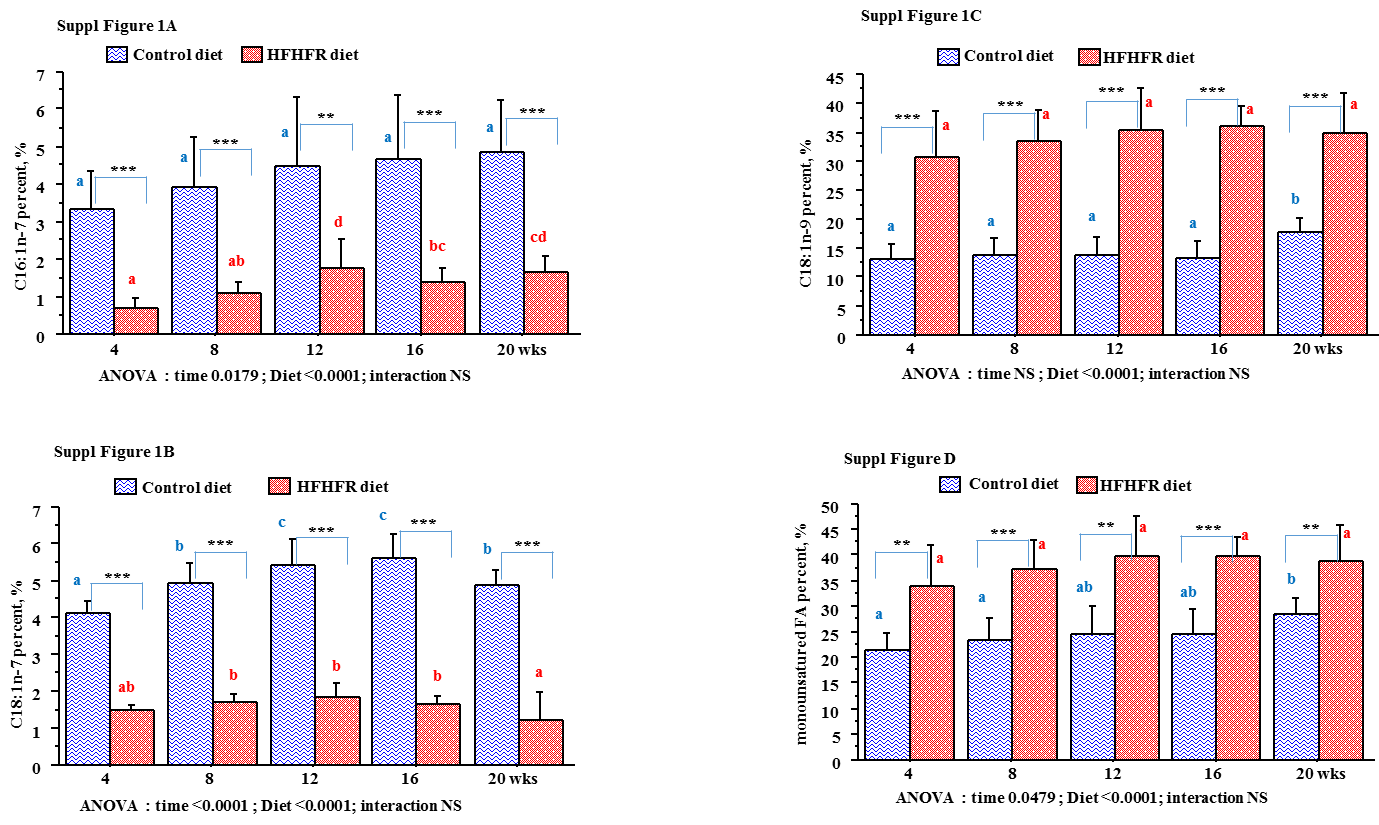 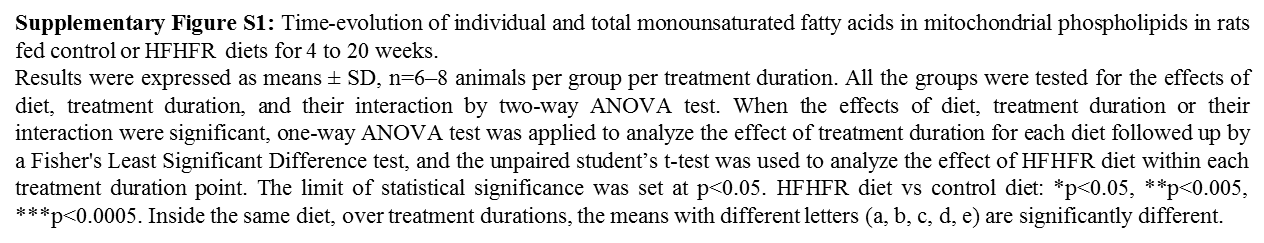 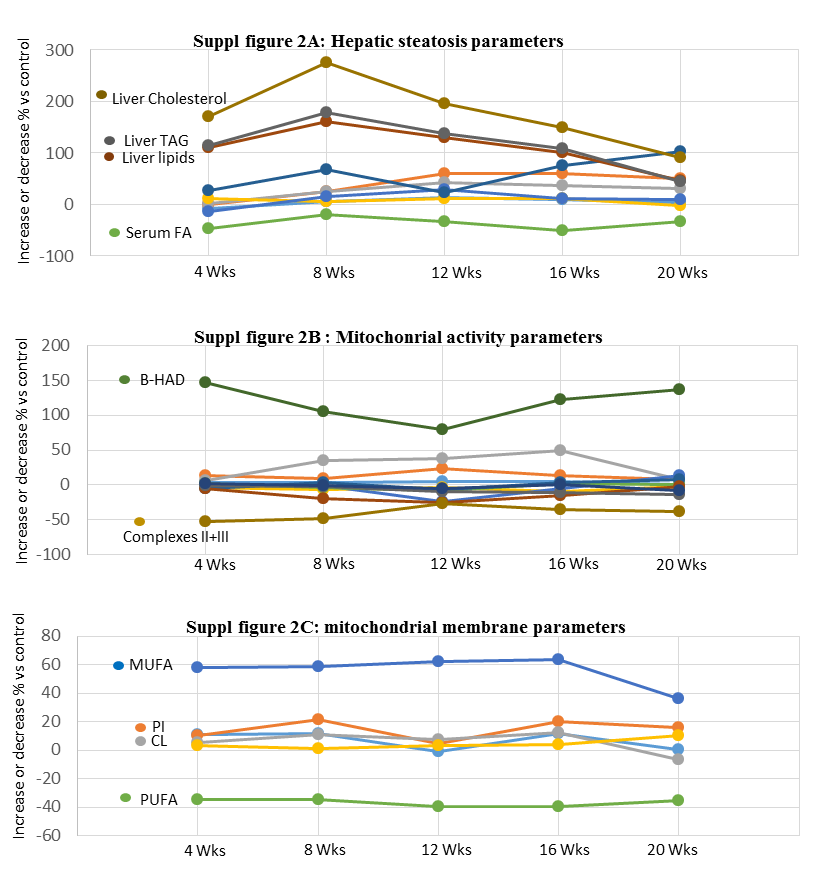 IngredientControlHFHFRCasein CornstarchMaltodextrineSucroseFructoseSoybean oilLardRefined palm oilCocoa butterCelluloseMineral mix (AIN-93M)aVitamin mix (AIN-93M)bL-CystineCholine chloride TOTAL150456.81551000400005035101.81.4100018075.12502501085170856042122.21.71000Fatty acids (%)Control dietHFHFR diet14:016:016:1n-718:018:1 n-918:1 n-718:2 n-618:3 n-3Total SFA2Total MUFA2Total PUFA2n-6n-3n-6/n-3PUFA/SFA20.4311.70.164.4326.11.5348.85.5817.4328.1354.5348.85.678.653.121.930.40.9112.140.11.411.50.7144.2343.2312.6311.61.0011.680.285